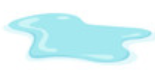 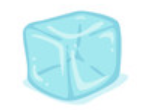 OverviewOverviewOverviewChanging States of MatterChanging States of Matter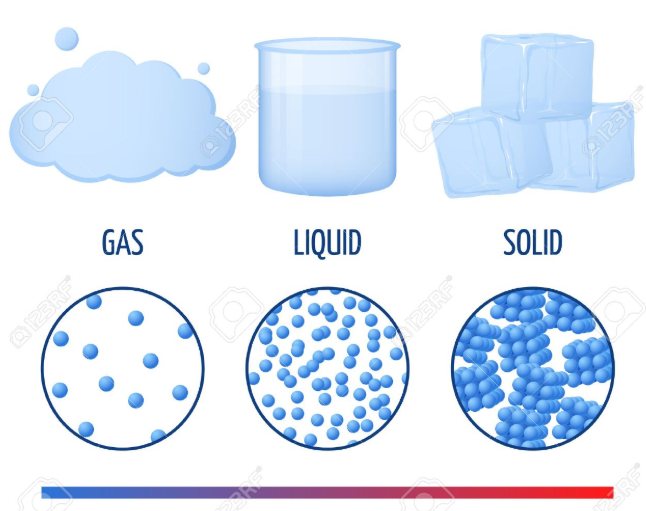 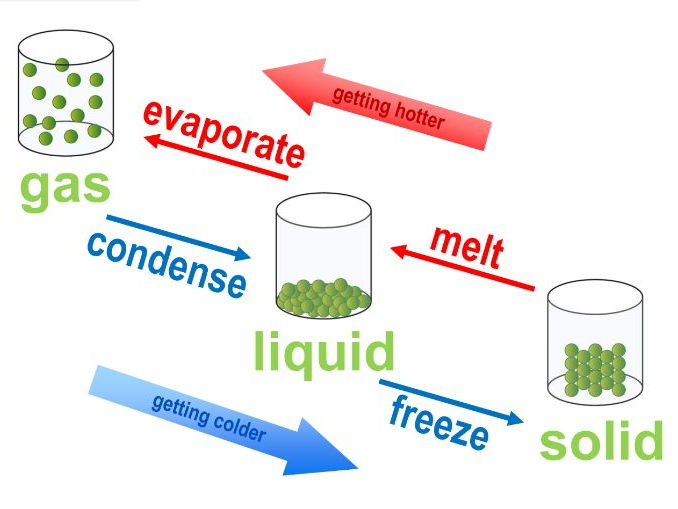 States of matter can change, depending upon the temperature of the matter.-Melting is the process of changing a solid into a liquid.-Evaporation is the process of changing a liquid into a gas.-Condensation is the process of changing a gas into a liquid.-Freezing is the process of turning a liquid into a solid.States of matter can change, depending upon the temperature of the matter.-Melting is the process of changing a solid into a liquid.-Evaporation is the process of changing a liquid into a gas.-Condensation is the process of changing a gas into a liquid.-Freezing is the process of turning a liquid into a solid.Solids, Liquids and GasesSolids, Liquids and GasesSolids, Liquids and GasesRole in the Water CycleRole in the Water CycleAll matter exists in three states: solids, liquids and gases.All matter exists in three states: solids, liquids and gases.All matter exists in three states: solids, liquids and gases.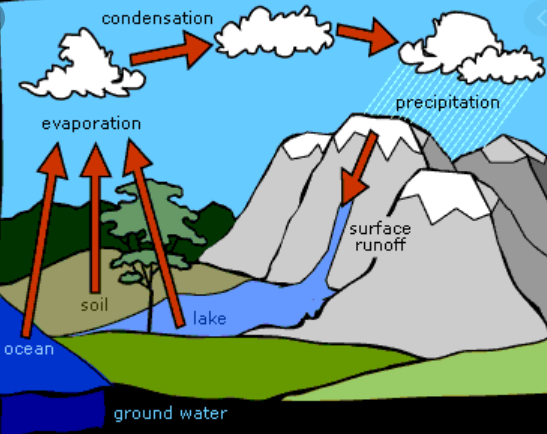 SOLIDS-Solids hold their shape -Solids are rigid-Solids have a fixed volumeExamples include ice cubes, rock, glass and most metals.SOLIDS-Solids hold their shape -Solids are rigid-Solids have a fixed volumeExamples include ice cubes, rock, glass and most metals.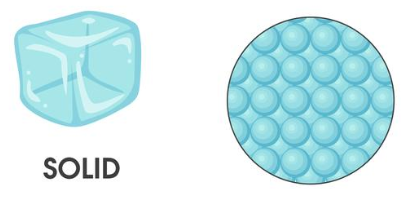 LIQUIDS-Liquids do not hold their shape -They are not rigid-However, they have a fixed volume.Examples include water, oil, blood and milkLIQUIDS-Liquids do not hold their shape -They are not rigid-However, they have a fixed volume.Examples include water, oil, blood and milk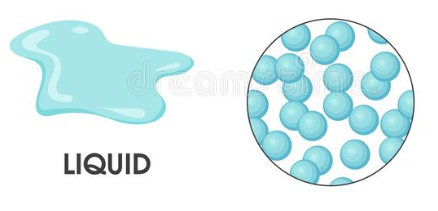 LIQUIDS-Liquids do not hold their shape -They are not rigid-However, they have a fixed volume.Examples include water, oil, blood and milkLIQUIDS-Liquids do not hold their shape -They are not rigid-However, they have a fixed volume.Examples include water, oil, blood and milkGASES-Gases do not hold their shape -They are not rigid-They do not have a fixed volume.Examples include oxygen, carbon dioxide and helium.GASES-Gases do not hold their shape -They are not rigid-They do not have a fixed volume.Examples include oxygen, carbon dioxide and helium.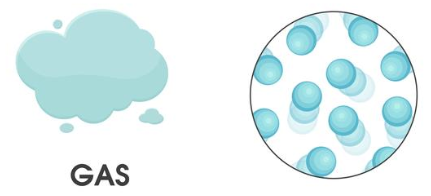 GASES-Gases do not hold their shape -They are not rigid-They do not have a fixed volume.Examples include oxygen, carbon dioxide and helium.GASES-Gases do not hold their shape -They are not rigid-They do not have a fixed volume.Examples include oxygen, carbon dioxide and helium.GASES-Gases do not hold their shape -They are not rigid-They do not have a fixed volume.Examples include oxygen, carbon dioxide and helium.GASES-Gases do not hold their shape -They are not rigid-They do not have a fixed volume.Examples include oxygen, carbon dioxide and helium.GASES-Gases do not hold their shape -They are not rigid-They do not have a fixed volume.Examples include oxygen, carbon dioxide and helium.GASES-Gases do not hold their shape -They are not rigid-They do not have a fixed volume.Examples include oxygen, carbon dioxide and helium.